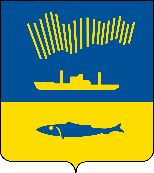 АДМИНИСТРАЦИЯ ГОРОДА МУРМАНСКАП О С Т А Н О В Л Е Н И Е                                                                                                                 №     В соответствии с Федеральным законом от 06.10.2003 № 131-ФЗ                      «Об общих принципах организации местного самоуправления в Российской Федерации», Федеральным законом от 27.07.2010 № 210-ФЗ «Об организации предоставления государственных и муниципальных услуг», руководствуясь Уставом муниципального образования город Мурманск, постановлениями администрации города Мурманска от 26.02.2009 № 321 «О Порядке разработки и утверждения административных регламентов предоставления муниципальных услуг в муниципальном образовании город Мурманск»,                 от 30.05.2012 № 1159 «Об утверждении реестра услуг, предоставляемых                   по обращениям заявителей в муниципальном образовании город Мурманск»,  от 11.01.2013 № 01 «О Порядке подачи и рассмотрения жалоб на решения                 и действия (бездействие) исполнительно-распорядительного органа местного самоуправления – администрации города Мурманска (структурных подразделений администрации города Мурманска), её должностных лиц, муниципальных служащих, муниципальных служащих, подведомственных администрации города Мурманска учреждений и их должностных лиц, предоставляющих муниципальные услуги», п о с т а н о в л я ю: 1. Внести в приложение к постановлению администрации города Мурманска от 17.11.2011 № 2281 «Об утверждении административного регламента предоставления муниципальной услуги «Выдача свидетельств          о внесении объектов потребительского рынка города Мурманска в реестр»        (в ред. постановлений от 21.02.2012 № 359, от 06.07.2012 № 1503, от 05.09.2012          № 2165, от 16.04.2013 № 817, от 26.12.2014 № 4296, от 24.08.2015 № 2317,       от 25.01.2016 № 118, от 24.05.2017 № 1548, от 12.02.2018 № 347, от 04.06.2018 № 1636, от 12.09.2018 № 3069, от 12.11.2018 № 3885, от 21.01.2019 № 125,              от 24.05.2019 № 1799) следующие изменения:1.1. Наименование подраздела 2.2 раздела 2 изложить в новой редакции:                       «2.2. Наименование структурного подразделения администрации, предоставляющего Муниципальную услугу».1.2. Пункт 2.2.1 подраздела 2.2 раздела 2 изложить в новой редакции:«2.2.1. Муниципальная услуга предоставляется непосредственно комитетом по экономическому развитию администрации города Мурманска.».1.3. Подраздел 2.4 раздела 2 изложить в новой редакции:«2.4. Сроки предоставления Муниципальной услуги2.4.1. Срок предоставления Муниципальной услуги, включающий подготовку результата Муниципальной услуги и его направление Заявителю, составляет не более 14 рабочих дней со дня регистрации в Комитете заявления о внесении объекта потребительского рынка города Мурманска в Реестр по форме согласно приложению № 1 к постановлению администрации города Мурманска от 20.01.2017 № 111 «Об утверждении порядка формирования и ведения реестра объектов потребительского рынка города Мурманска» (далее – Заявление) с документами, указанными в пункте 2.6.1 настоящего Административного регламента.2.4.2. Максимальное время ожидания в очереди при подаче Заявления      с документами, указанными в пункте 2.6.1 настоящего Административного регламента, при личном обращении Заявителя непосредственно в Комитет       не должно превышать 15 минут.2.4.3. Максимальное время ожидания в очереди при получении результатов предоставления Муниципальной услуги, указанных в пункте 2.3 настоящего Административного регламента, при личном обращении Заявителя непосредственно в Комитет не должно превышать 15 минут.2.4.4. Регистрация Заявления с документами осуществляется муниципальным служащим Комитета, ответственным за прием и регистрацию документов, в день его поступления в Комитет.».1.4. В подпункте а) пункта 2.6.1 подраздела 2.6 раздела 2 слова                        «(с предъявлением оригинала)» исключить.1.5. Подразделы 2.10 и 2.11 раздела 2 исключить. Подразделы 2.12, 2.13, 2.14 раздела 2 считать подразделами 2.10, 2.11, 2.12 раздела 2 соответственно.1.6. В пункте 3.3.5 подраздела 3.3 раздела 3 слова «не более восьми рабочих дней» заменить словами «не более трех рабочих дней».1.7. Пункты 3.5.2, 3.5.3 и 3.5.4 подраздела 3.5 раздела 3 дополнить предложением «Срок выполнения административного действия – не более одного рабочего дня.».1.8. В пункте 3.1.3 подраздела 3.1 и в  подразделе 3.7 раздела 3 слова «опечаток и ошибок» заменить словами «опечаток и (или) ошибок».2. Отделу информационно-технического обеспечения и защиты информации администрации города Мурманска (Кузьмин А.Н.) разместить настоящее постановление на официальном сайте администрации города Мурманска в сети Интернет.3. Редакции газеты «Вечерний Мурманск» (Хабаров В.А.) опубликовать настоящее постановление.4. Настоящее постановление вступает в силу со дня официального опубликования.5. Контроль за выполнением настоящего постановления возложить на заместителя главы администрации города Мурманска Синякаева Р.Р.Глава администрациигорода Мурманска                                                                                Е.В. Никора